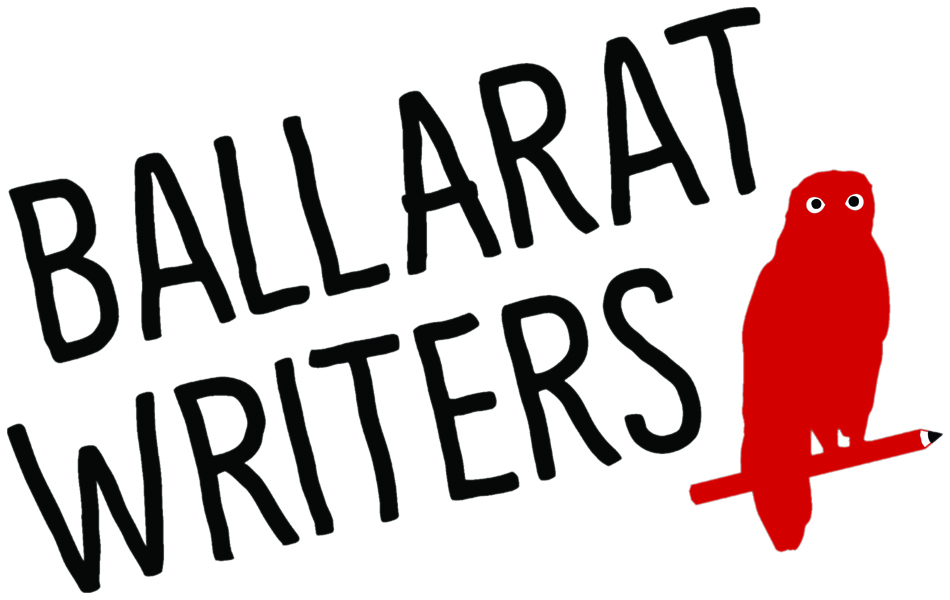 NOMINATION FORMFOR THE ELECTION OF COMMITTEE OF MANAGEMENTAT THE 2019 ANNUAL GENERAL MEETINGI … ……………………………………………………………
(Name) of………………………………………………………………(Address) being a financial member of Ballarat Writers Incorporated, nominate myself for the following Office Bearer position (please circle)
Chairperson
Treasurer & Membership Coordinator 
Secretary/Public Officer Competitions Coordinator                                                        Publicity & Media Coordinator
NB: The position of Treasurer requires skills and experience in finance and/or bookkeeping.The Annual General Meeting will be held at 7pm on February 13, 2018 at Bunch of Grapes Hotel, 401 Pleasant Street, Ballarat.Signature of nominator …………………………………………….....Return the completed nomination form via email to Irene Warfe at chairperson@ballaratwriters.com by Wednesday February 6, 2019. Late nominations will not be accepted.If you are unable to provide a scan of your signature, please email the form without a signature. You will be required to produce the original signed copy at the AGM for the nomination to be eligible.